Художественно-эстетическое развитие через рисование «Салют над городом в честь праздника победы»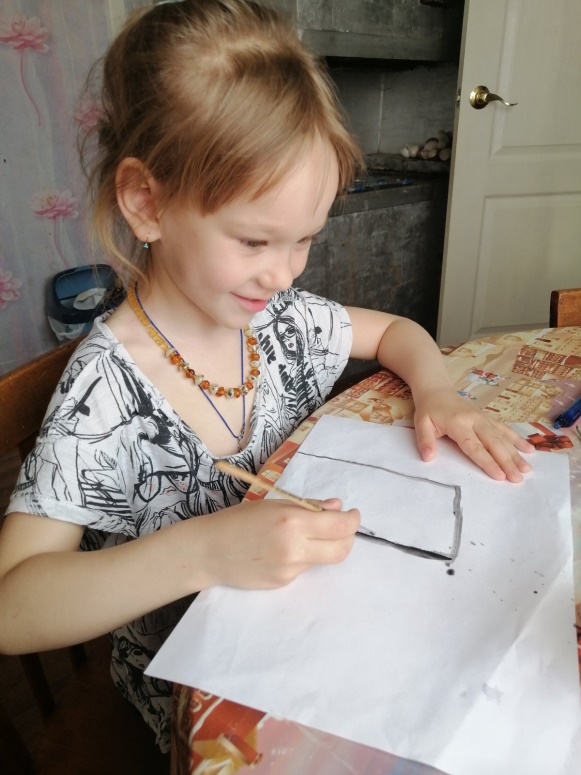 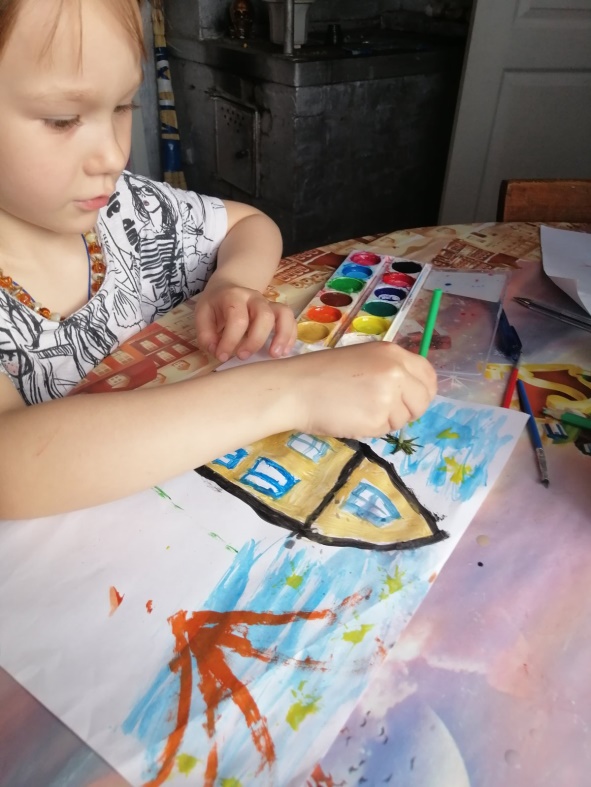 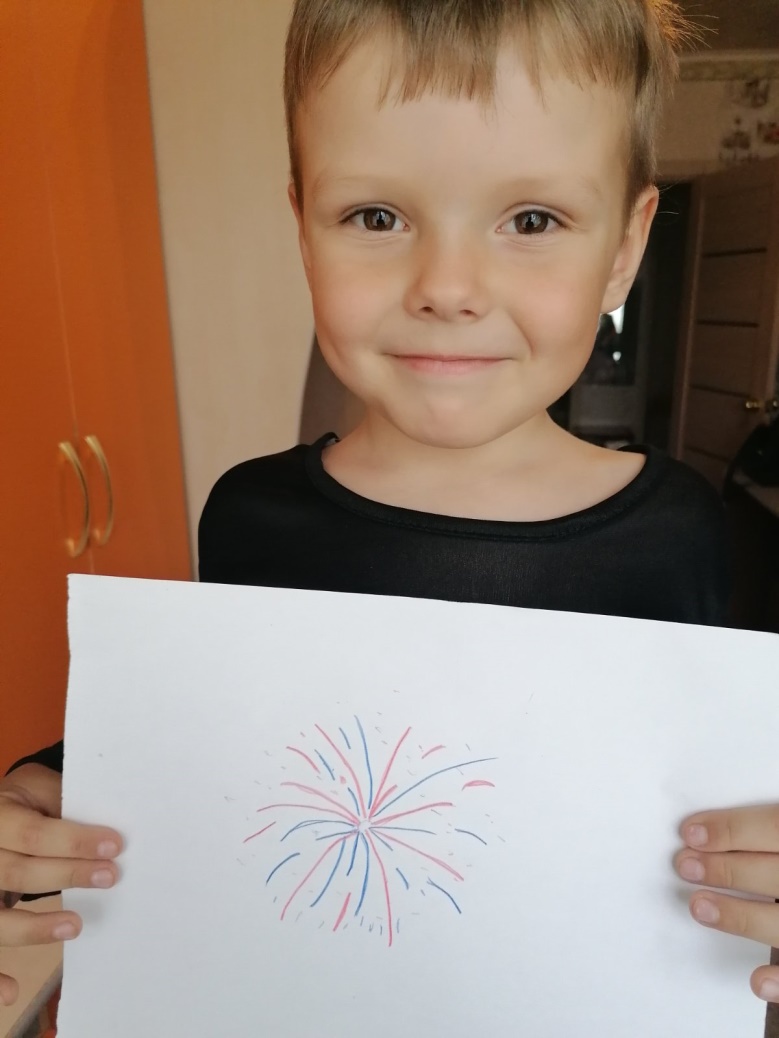 Формирование элементарных математических представлений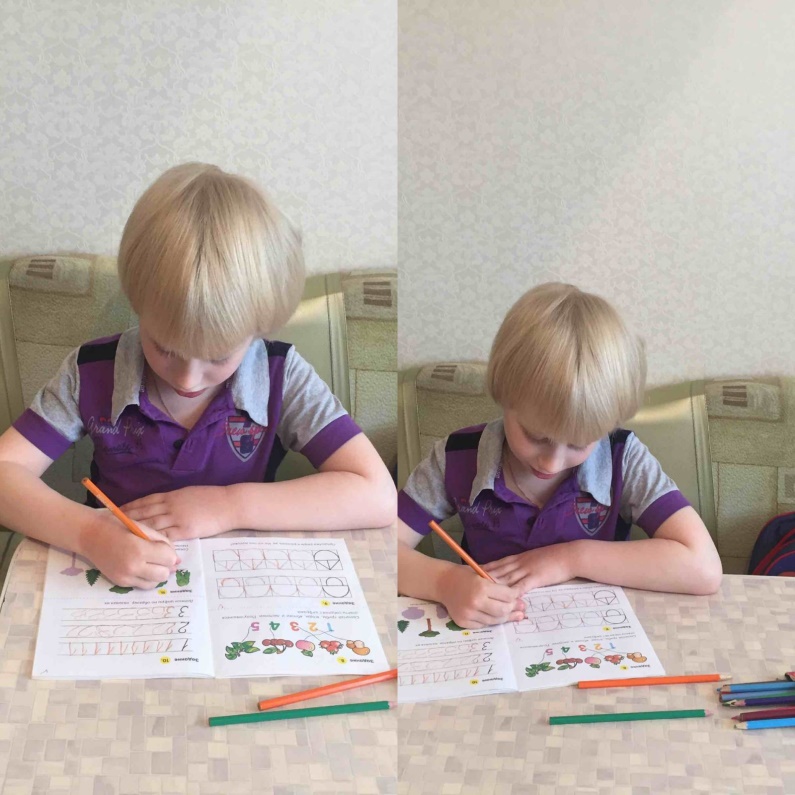 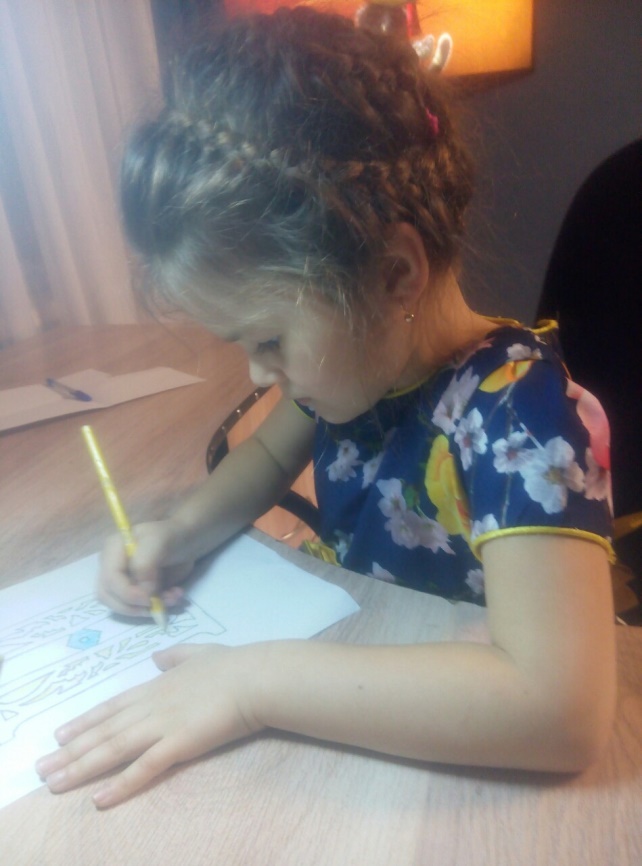 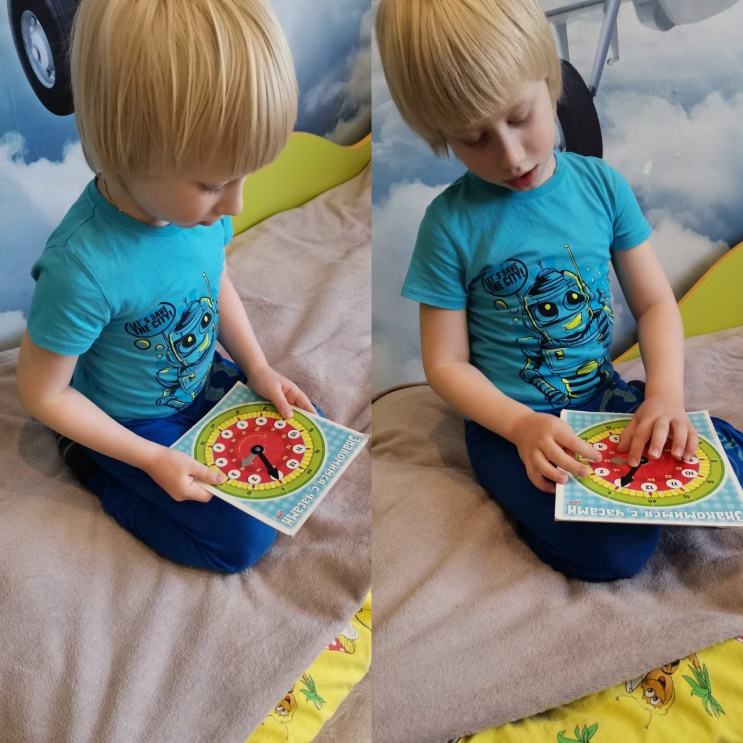 «Окна Памяти»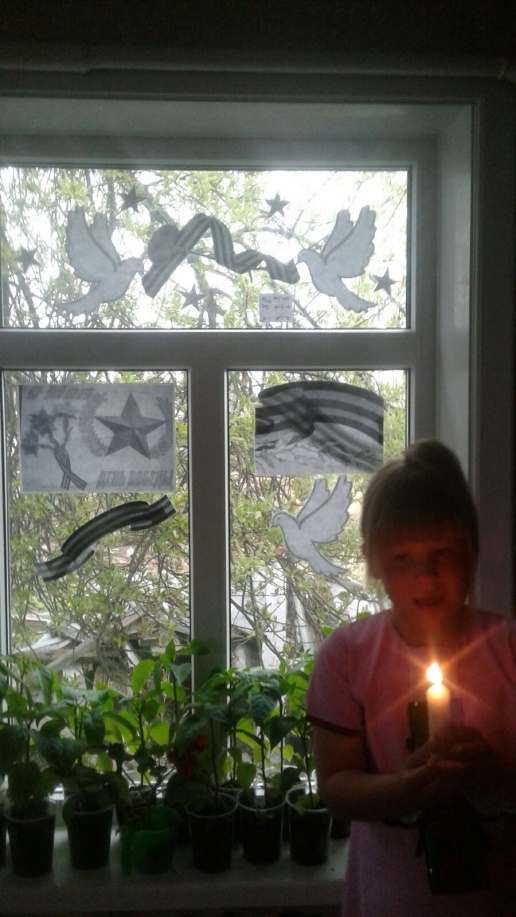 Самостоятельные игры детей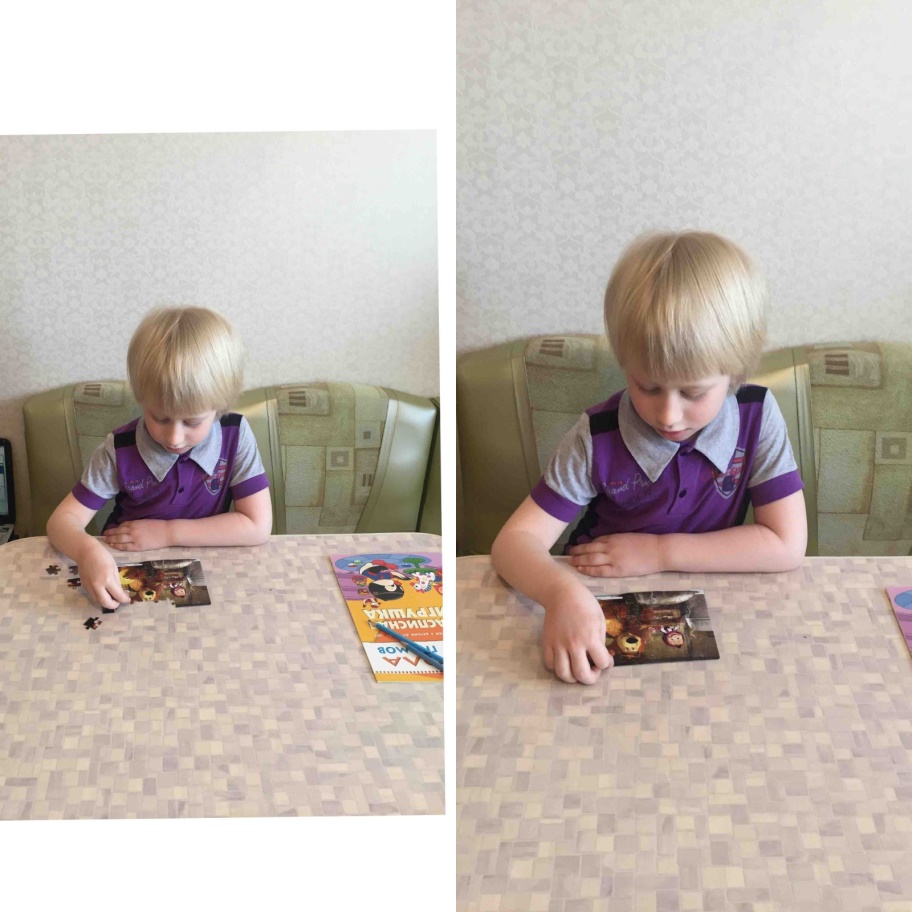 